现场照片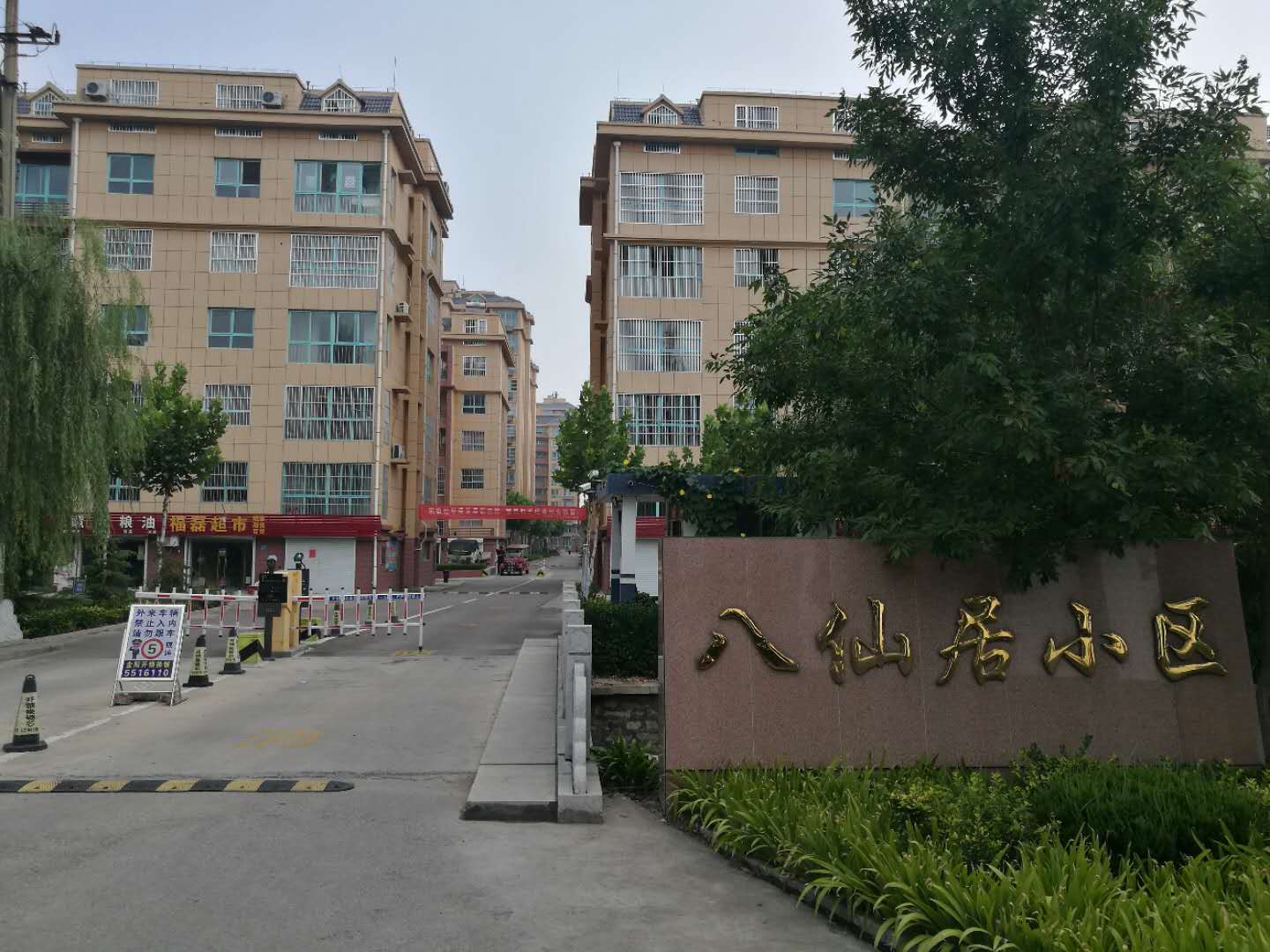 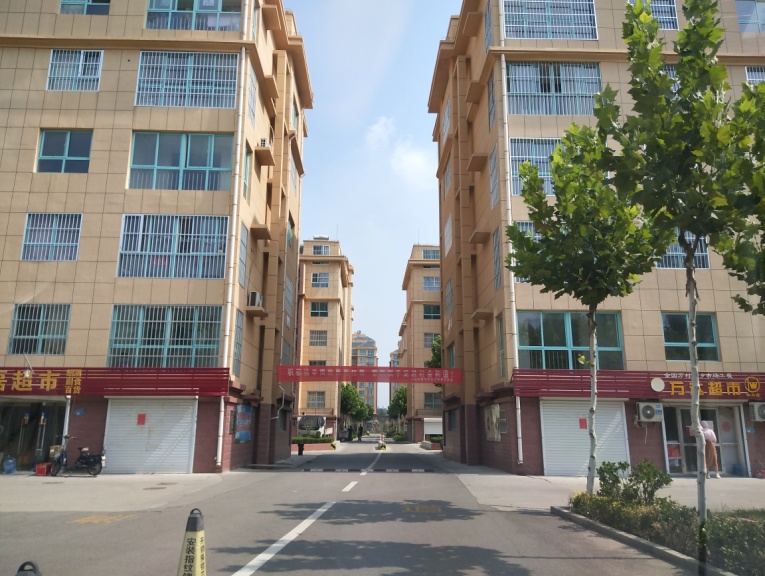 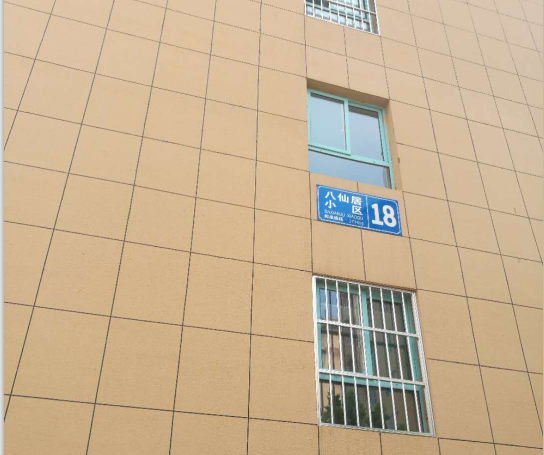 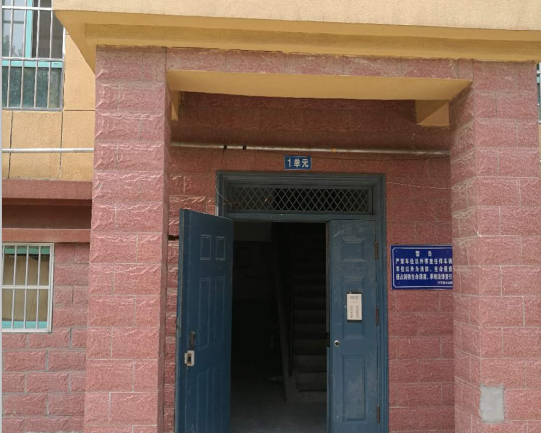 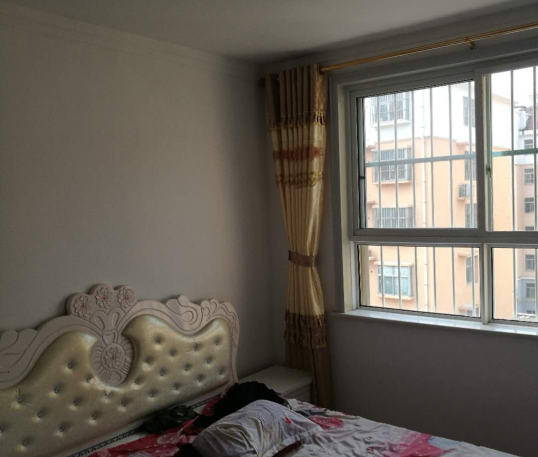 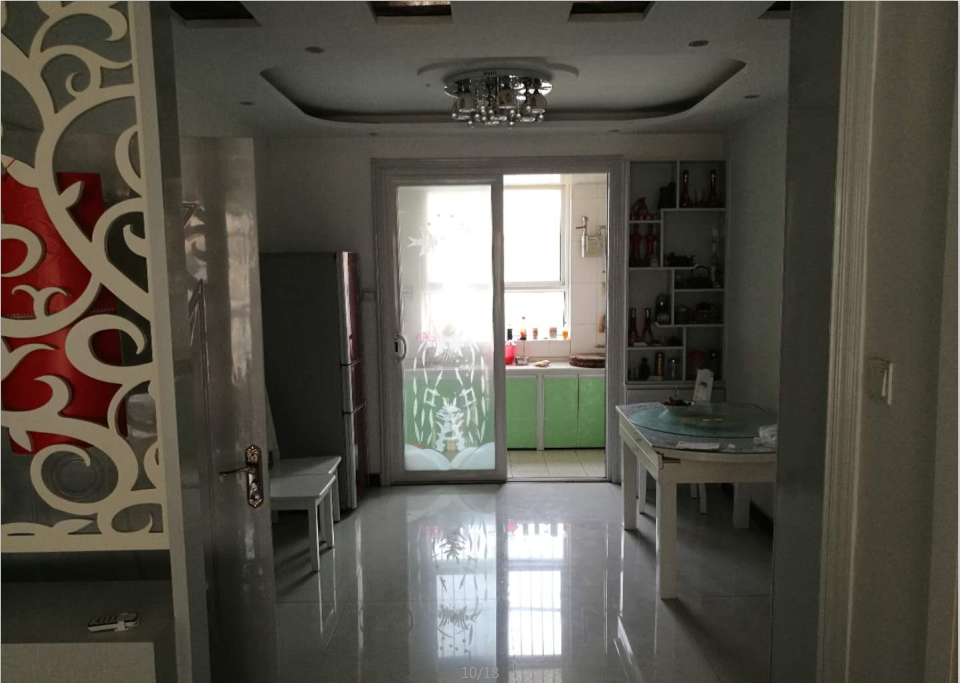 位置示意图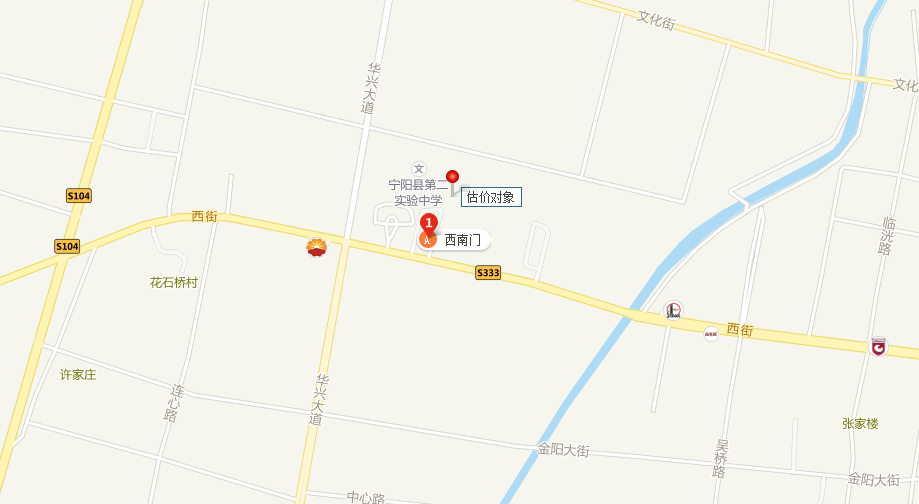 